                                           An Invitation      Would you like to meet someone that you could speak heart to heart...  
       and come to a mutual understanding with.      Would you like to meet someone that cares about your well-being...
       and happiness, and is committed in helping you grow as a person.       Would you like to meet someone who would be there for you through...
        the bad times as well as the good.       Would you like to meet someone who believes and has faith in you,
        respects and trusts you.         Would you like to meet someone upon your going down that wrong        road who would stand up to you and by you, while you work it        through.       Would you like to meet someone, who loves and cherishes you,
       and who you want to share you life with.       And the other replied, "I would!"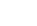                                    Timothy E. Stevenson   September 26, 2000 ©                                                                Upoet.com                                                                       *Free calendar print-outs!     Book sales!       *circle important dates!